ALUNO(A):___________________________________________________________________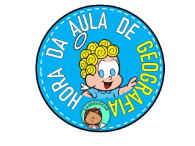 ATIVIDADES DE GEOGRAFIAINTERPRETAÇÃO DO TEXTO:1-QUAL O TÍTULO DA HISTÓRIA?_________________________________________2-QUAL A AUTORA DA HISTÓRIA?________________________________________3- O POEMA FALA DE QUÊ? _____________________________________________________ 4-O QUE HÁ NO BAIRRO DO MARCELO? _______________________________________________________________________________________________________________________________________________________________________________________________________________5-O QUE HÁ NO SEU BAIRRO?__________________________________________________________________________________________________________________________________________5-PESQUISA: 6-O QUE PODEMOS ENCONTRAR EM UM BAIRRO? ESCREVA O NOME DE ACORDO COM AS FIGURAS: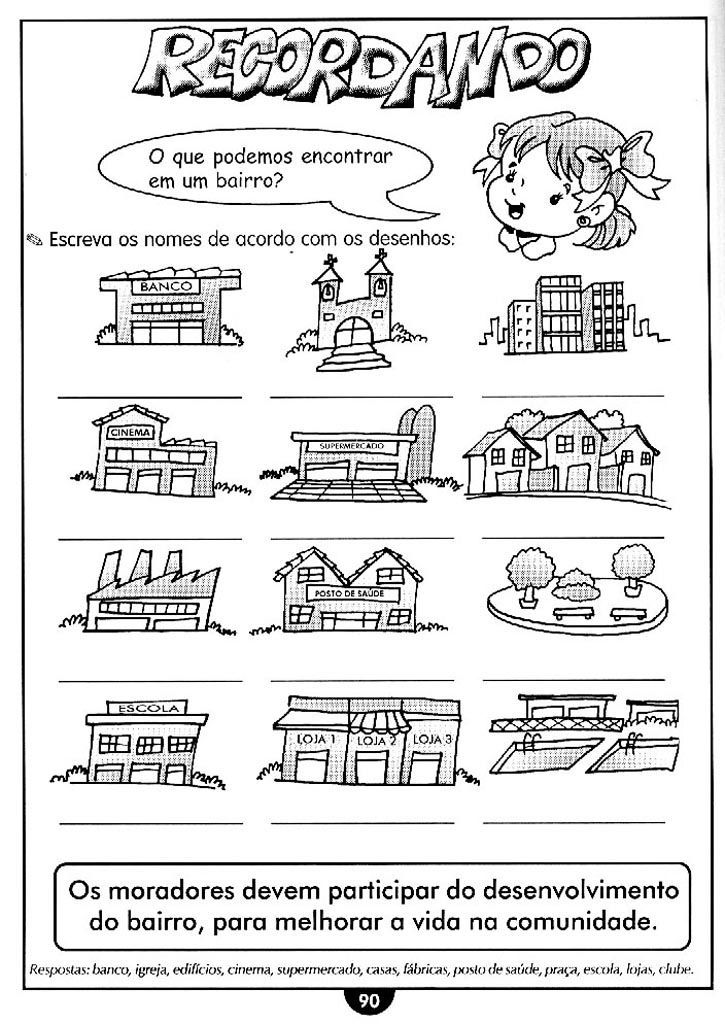 ATIVIDADE AVALIATIVA:7-PERTO DA CASA DE MARCELO, HÁ UM LUGAR COM UMA PORÇÃO DE LOJAS. FAÇA UM PASSEIO PELO SEU BAIRRO. DEPOIS DESENHE EM UMA CARTOLINA O QUE VOCÊ OBSERVOU NO PASSEIO.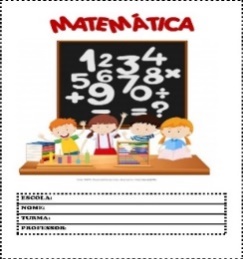 ATIVIDADES DE MATEMÁTICA1 - LEIA E DESENHE: OBSERVANDO OS DESENHOS ACIMA RESPONDA:  ANA FOI A FEIRA E COMPROU UMA DÚZIA DE MAÇÃS E MEIA DÚZIA DE PERAS. QUANTAS FRUTAS ANA COMPROU? ( ) 15 FRUTAS. ( ) 20 FRUTAS. ( ) 18 FRUTAS.  ANA COMPROU TAMBÉM UMA DÚZIA DE OVOS, MAS NO CAMINHO SEM QUERER, DEIXOU A SACOLA CAIR E QUEBROU 2 OVOS. COM QUANTOS OVOS ANA CHEGOU EM CASA?  ( ) 9 OVOS. ( ) 10 OVOS.  ( ) 15 FRUTAS. 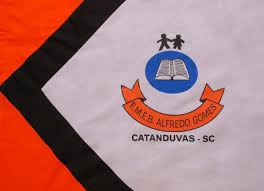 ESCOLA MUNICIPAL DE EDUCAÇÃO BÁSICA ALFREDO GOMES.DIRETORA: IVÂNIA NORA.ASSESSORA PEDAGÓGICA: SIMONE ANDRÉA CARL.ASSESSORA TÉCNICA ADM.: TANIA N. DE ÁVILA.PROFESSORA: ELIANE KARVASKIANO 2021  - TURMA 2º ANO VESPERTINOSEQUÊNCIA DIA  06 AO DIA 10 DE SETEMBRO DE 2021.(27ºSEQ.)TEL.ESCOLA:3525-6555   TEL.PROFº ELIANE:99202-6938BAIRROTODA RUA PERTENCE A UM BAIRRO, UM CONJUNTO FORMADO POR RUAS, AVENIDAS, PRAÇAS E COM DIVERSOS TIPOS DE CONSTRUÇÕES, COMO CASAS, PRÉDIOS E LOJAS.QUERIDOS ALUNOS!NESTA SEMANA VAMOS APRENDER UM POUQUINHO SOBRE OS BAIRROS, ELES SÃO MUITO IMPORTANTES.ESPERO QUE GOSTEM. BOM TRABALHO!UM ABRAÇO PROFª ELIANEO BAIRRO DO MARCELO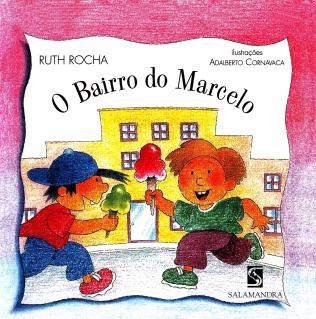 PERTO DA MINHA CASA TEM UMA PORÇÃO DE LOJAS! TEM UMA QUITANDA, ONDE A GENTE PODE COMPRAR TODAS AS FRUTAS E VERDURAS... TEM UMA LIVRARIA, QUE TEM LIVROS GRANDES E PEQUENOS.NESSE LUGAR TEM UMA LOJA ONDE SÓ VENDEM SAPATOS E EU FUI LÁ COM MINHA MÃE E MINHA IRMÃ.TEM UMA LOJA BEM NO MEIO DA CALÇADA, É UMA BANCA QUE VENDE JORNAIS, REVISTINHAS, LIVROS E BRINQUEDOS. A LOJA DE CARNES SE CHAMA AÇOUGUE, E TEM UMA PORÇÃO DE PEDAÇOS DE CARNE PENDURADOS E UMA BALANÇA GRANDE.TEM UM BANCO QUE NÃO É PARA SENTAR, ONDE MEU PAI E MINHA MÃE VÃO E FICAM NUMA FILA EM PÉ E BOTAM DINHEIRO, PAGAM CONTAS E ÀS VEZES TAMBÉM TIRAM DINHEIRO.TAMBÉM TEM UM SUPERMERCADO MUITO GRANDE, ONDE A GENTE COMPRA DE TUDO.  E NA PADARIA TEM PÃES DE TODO JEITO, COMPRIDOS E PEQUENOS, BRANCOS E PRETOS DOCES E SALGADOS.  E TEM UMA LOJA QUE É MUITO DIVERTIDA E É DE MATERIAIS DE CONSTRUÇÃO. LÁ TEM BALDES, TEM ESCADAS, TEM PREGOS, FERRAMENTAS, PARAFUSOS, TEM DE TUDO!TEM UMA LOJA SÓ DE PLANTAS E DE FLORES QUE SE CHAMA FLORICULTURA. RUTH ROCHA.MEU BAIRROMEU BAIRRO SE CHAMA_______________________________________________MEU BAIRROMEU BAIRRO SE CHAMA_______________________________________________NO MEU BAIRRO TEM...._________________________________________________________________________________________________________________________________________________________________________________________________________________________________________________________________________________________________________RUA______________________________________________________________MUNICÍPIO_______________________NÚMERO_________________________CEP____________________________MEU BAIRRO TEM MAIS:(   )CASAS(   )COMÉRCIOSMINHA ESCOLA FICA:(   )NO MESMO BAIRRO(   )OUTRO BAIRROUMA DÚZIA DE MAÇÃSUMA DÚZIA DE OVOSMEIA DÚZIA DE PERAS